2019年２月　英会話サロン English Café” 月会費：8,000円（月４回）12,000円（朝　or 夜　+ 土曜日　取り放題）　16,000円（全て取り放題）　or 1回3,000円Sun.Mon.Tue.Wed.ThursFri.Sat.お知らせ：１）　February 10, Sunday　 12:30-14:00   英語でGospelを歌おう！　　w/Larry Ransome and Kazue Okubo14::00-17:00  Session@JETS　　　ｗ/池田奈央(p), 近藤哲生(b), Larry(d), Robert Ahad(Coach)2) 英語・仏語でJazzを歌おう！　2019 winter/spring (Feb.- May) ：　毎週土曜日（１０：００－）に開催いたします。　1回からでも受講可能です。 発音練習にもなります。　ぜひ！　　　　　　　　　　　　　　　　　　　　　　お知らせ：１）　February 10, Sunday　 12:30-14:00   英語でGospelを歌おう！　　w/Larry Ransome and Kazue Okubo14::00-17:00  Session@JETS　　　ｗ/池田奈央(p), 近藤哲生(b), Larry(d), Robert Ahad(Coach)2) 英語・仏語でJazzを歌おう！　2019 winter/spring (Feb.- May) ：　毎週土曜日（１０：００－）に開催いたします。　1回からでも受講可能です。 発音練習にもなります。　ぜひ！　　　　　　　　　　　　　　　　　　　　　　お知らせ：１）　February 10, Sunday　 12:30-14:00   英語でGospelを歌おう！　　w/Larry Ransome and Kazue Okubo14::00-17:00  Session@JETS　　　ｗ/池田奈央(p), 近藤哲生(b), Larry(d), Robert Ahad(Coach)2) 英語・仏語でJazzを歌おう！　2019 winter/spring (Feb.- May) ：　毎週土曜日（１０：００－）に開催いたします。　1回からでも受講可能です。 発音練習にもなります。　ぜひ！　　　　　　　　　　　　　　　　　　　　　　お知らせ：１）　February 10, Sunday　 12:30-14:00   英語でGospelを歌おう！　　w/Larry Ransome and Kazue Okubo14::00-17:00  Session@JETS　　　ｗ/池田奈央(p), 近藤哲生(b), Larry(d), Robert Ahad(Coach)2) 英語・仏語でJazzを歌おう！　2019 winter/spring (Feb.- May) ：　毎週土曜日（１０：００－）に開催いたします。　1回からでも受講可能です。 発音練習にもなります。　ぜひ！　　　　　　　　　　　　　　　　　　　　　　お知らせ：１）　February 10, Sunday　 12:30-14:00   英語でGospelを歌おう！　　w/Larry Ransome and Kazue Okubo14::00-17:00  Session@JETS　　　ｗ/池田奈央(p), 近藤哲生(b), Larry(d), Robert Ahad(Coach)2) 英語・仏語でJazzを歌おう！　2019 winter/spring (Feb.- May) ：　毎週土曜日（１０：００－）に開催いたします。　1回からでも受講可能です。 発音練習にもなります。　ぜひ！　　　　　　　　　　　　　　　　　　　　　　110:00 – 11:30  英会話(A)    Sam11:30 – 13:00  英会話(B/C)  Sam216:00– 17:30  BrianBusiness English Café3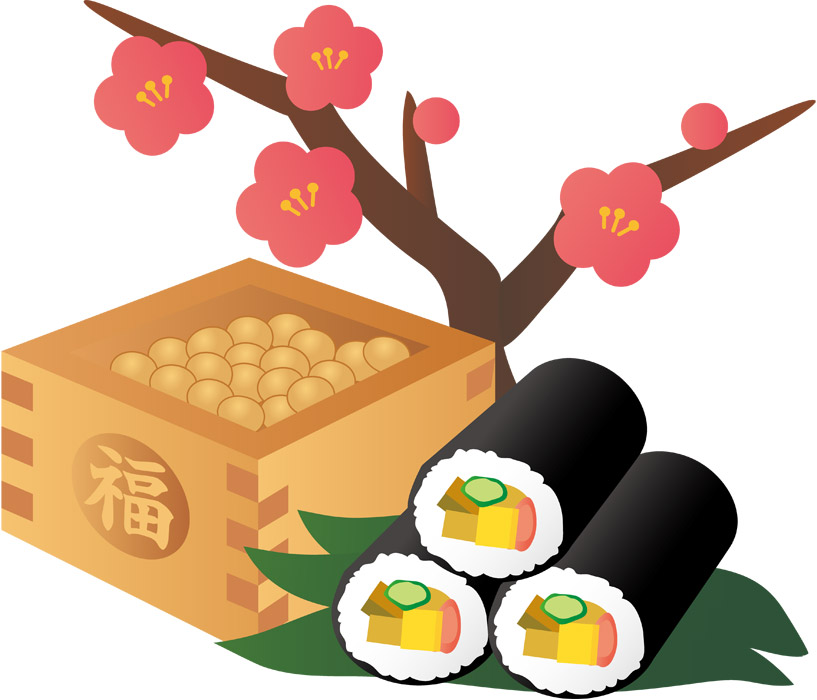 459:30 – 11:00 英会話(B/C)  Sam19:30 – 21:00            Kurt お仕事帰りの英会話610:00 – 11:30  英会話(A)      Sam11:30 – 13:00  英会話(B/C)    Sam79:30 – 11:00 英会話(B/C)  Sam19:30 – 21:00 TOEICめざせ８００点！ 　Yuri810:00 – 11:30  英会話(A)    Sam11:30 – 13:00  英会話(B/C)  Sam916:00– 17:30  BrianBusiness English Café1w/12:30-14:00英語でGospelを歌おう   14:00-17:00♪Session@JETS11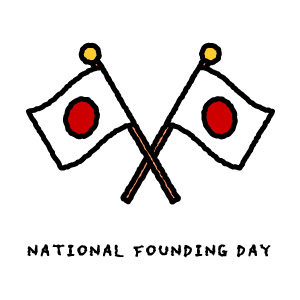 129:30 – 11:00 英会話(B/C)  Sam19:30 – 21:00            Kurt お仕事帰りの英会話1310:00 – 11:30  英会話(A)      Sam11:30 – 13:00  英会話(B/C)    Sam149:30 – 11:00 英会話(B/C)  Sam19:30 – 21:00 TOEICめざせ８００点！ 　Yuri 1510:00 – 11:30  英会話(A)    Sam11:30 – 13:00  英会話(B/C)  Sam1616:00 – 17:00  BrianBusiness English Café17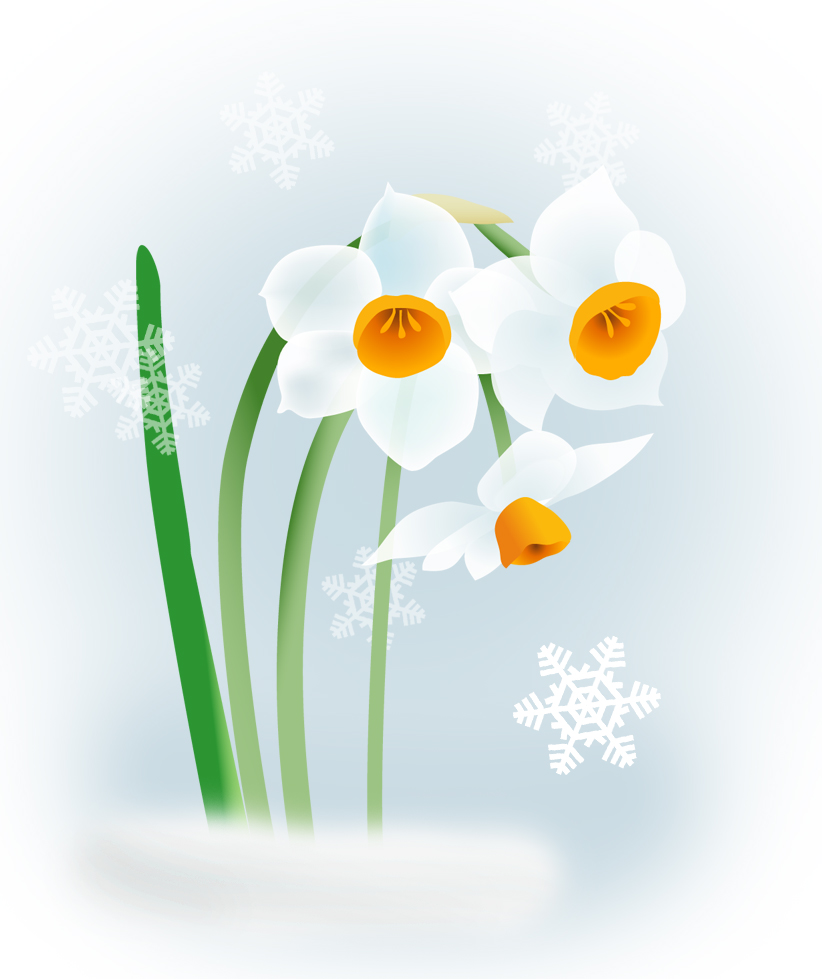 18199:30 – 11:00 英会話(B/C)  Sam    　　 19:30 – 21:00            Kurt お仕事帰りの英会話2010:00 – 11:30  英会話(A)      Sam11:30 – 13:00  英会話(B/C)    Sam219:30 – 11:00 英会話(B/C)  Sam19:30 – 21:00 　　　　　 新田先生 TOEICめざせ８００点！  2210:00 – 11:30  英会話(A)   Sam11:30 – 13:00  英会話(B/C)  Sam2316:00 – 17:00  BrianBusiness English Café24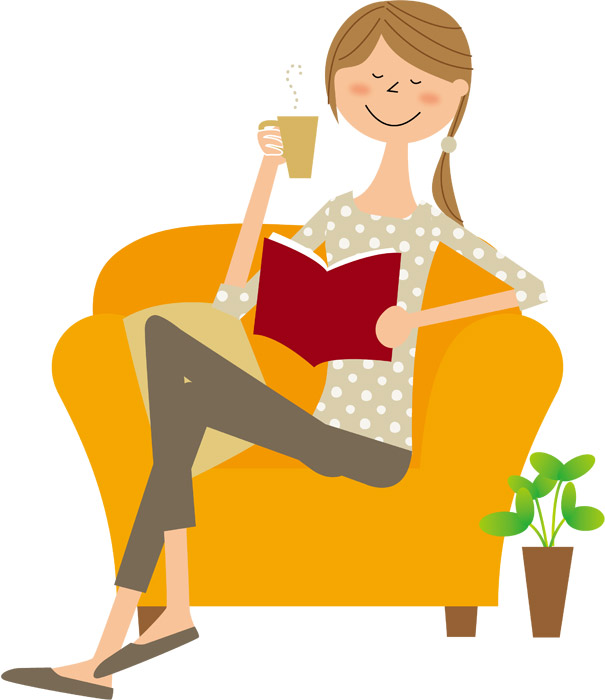 25269:30-11:00 英会話(B/C)　Sam19:30-21:00お仕事帰りの英会話      Kurt2710:00 – 11:30  英会話(A)      Sam11:30 – 13:00  英会話(B/C)    Sam289:30 – 11:00 英会話(B/C)  Sam19:30 – 21:00 　　　　　 Yuri TOEICめざせ８００点！  JETS Gospel Choir メンバー募集中！毎月第二日曜日　　１２：３０－１４：００　　　担当：　Ｌａｒｒｙ　Ｒａｎｓｏｍｅ／大久保和慧　　とても楽しいです！　ぜひ！　発音練習にもなります！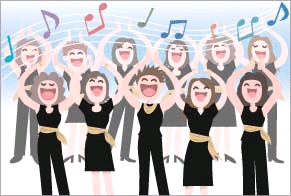 JETS Gospel Choir メンバー募集中！毎月第二日曜日　　１２：３０－１４：００　　　担当：　Ｌａｒｒｙ　Ｒａｎｓｏｍｅ／大久保和慧　　とても楽しいです！　ぜひ！　発音練習にもなります！